Il corpo umano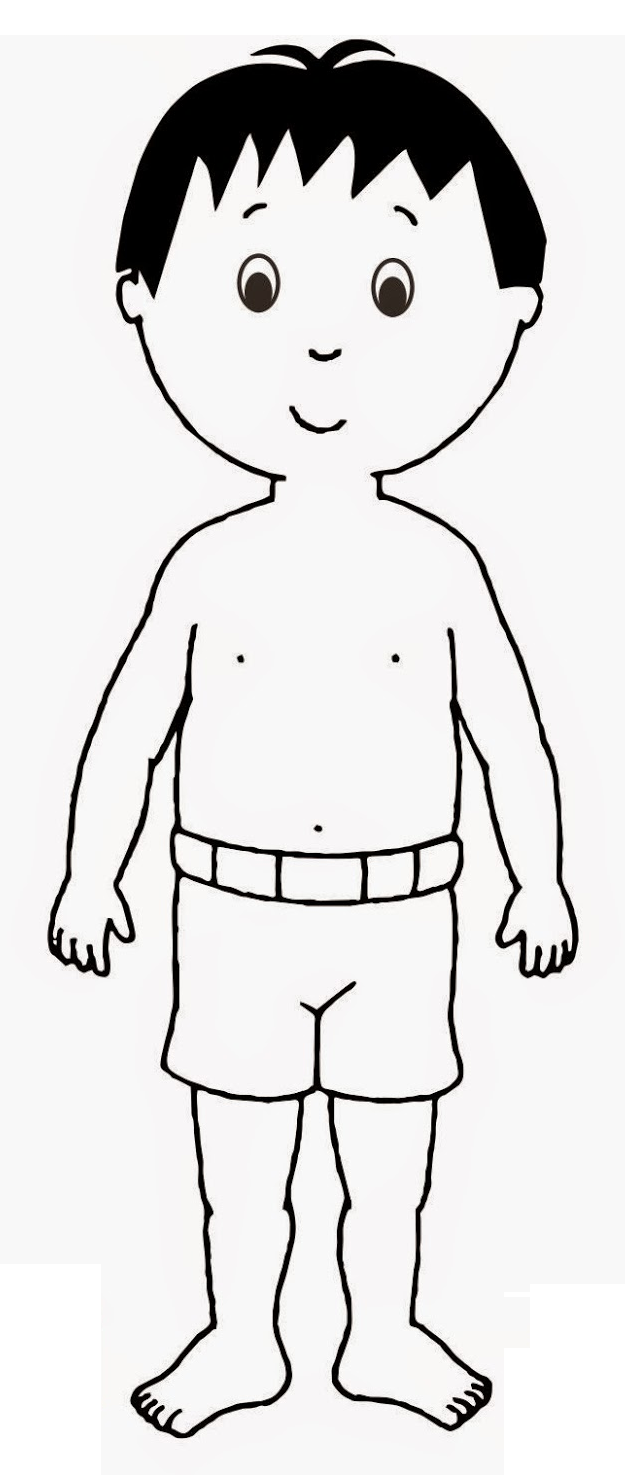 la testa:i capelligli occhile orecchie 		 il viso (lice)il naso				la bocca 			il collo					le spalle					le braccia					la pancia	l’ombelico		la mano					le ditale gambei piedi